DIBUJO A LÁPIZCapitulo 1DIBUJO A LÁPIZCapitulo 2DIBUJO A LÁPIZCapitulo 3DIBUJO A LÁPIZCapitulo 4DIBUJO A LÁPIZCapitulo 6DIBUJO A LÁPIZCapitulo 8DIBUJO A LÁPIZCapitulo 9Agradeceríamos si firmas nuestro  Libro de visitas dándonos tus comentarios y sugerencias.  IntroducciónDibujar puede parecer difícil o fácil. Nosotros le diremos que, sobre todo, es una cuestión de trabajo, de práctica. Y esto depende sólo de su voluntad. Ser un artista con talento es una cuestión que no debe preocuparle. Sólo debe intentar una cosa: llegar a dominar el lápiz, la pluma, el pincel, el color... Esto no es difícil. Es lo mismo, que aprender a hacer una mesa, saber manejar con maestría la lima o hacer cazuelas de barro. Es cuestión de manos, de oficio. El oficio se adquiere en dos etapas:1) Aprendiendo cómo se hacen las cosas.2) Haciéndolas.Nosotros le explicamos a lo largo de estos cursos de dibujo, cómo se hacen las cosas: cómo se coge un pincel; un lápiz, una pluma, cómo se las hace correr sobre el papel, cómo se consiguen trazos limpios, sombras, etc. Y le proponemos una serie de prácticas para iniciarse en las distintas técnicas del dibujo. Le aconsejamos que las realice al pie de la letra.Le explicamos también cómo se utilizan las distintas técnicas artísticas, las posibilidades de cada una de ellas, lo que usted puede lograr con cada una de ellas: cómo se dibuja un conjunto, las distintas fases que han de seguirse, los puntos que han de considerarse, etc. Siga estas enseñanzas de una manera activa, es decir, haciendo lo que se enseña. Después practique por su cuenta, practique mucho.Esta práctica será la que haga que un día se encuentre con que sabe una cosa más: dibujar lo que desea, o para ser más exactos: lograr dibujar cualquier cosa que usted se proponga.Le recomendamos, pues, dos cosas:1. Atención detenida a nuestras explicaciones.2. Realización de las prácticas que le recomendamos.Y basta de preámbulos. El dibujo a lápizLa técnica del dibujo a lápiz de grafito, es la más sencilla de todas, por eso recomendamos comenzar primero por este curso y después continuar con los demas.Por su forma, peso y tamaño, el lápiz es el instrumento de dibujo más manejable.Las minas son de distinta dureza. Esto hace que, según lo que queramos dibujar, podamos escoger la que más nos convenga. (Ya hablaremos sobre qué lápiz es el apropiado para cada caso.)Con un lápiz de mina blanda podemos conseguir una gran variedad de tonos, desde un negro intenso a un gris suave y homogéneo. Con lápiz de mina dura podemos trazar líneas muy finas y limpias.El lápiz se borra con facilidad.El lápiz no requiere un pulso excepcional para ser utilizado.Por todo esto es por lo que el lápiz es el instrumento más adecuado para iniciarse en la práctica del dibujo y acostumbrar la mano a conseguir trazos seguros y limpios, es decir, líneas que no sean temblorosas, que, tengan el mismo grueso por todas partes, que estén hechas sin repasar, con decisión. También para comenzar a realizar sombreados, que tanta importancia tienen en este bello oficio. Formas de afiladoLos lápices de mina dura se afilan de modo que den una punta aguda, que pinche, pues es este el modo que hace posible que las líneas salgan limpias y vigorosas con este tipo de mina.Formas de afiladoLos lápices de mina dura se afilan de modo que den una punta aguda, que pinche, pues es este el modo que hace posible que las líneas salgan limpias y vigorosas con este tipo de mina.Formas de afiladoLos lápices de mina dura se afilan de modo que den una punta aguda, que pinche, pues es este el modo que hace posible que las líneas salgan limpias y vigorosas con este tipo de mina.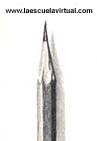 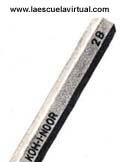 La mina del lápizComo usted ya habrá podido apreciar, no todos los lápices tienen la mina igual de dura. Hay lápices- con la mina blanda, muy blanda, dura y muy dura. Y hay otros cuya mina no es ni dura ni blanda.Para poder saber sin necesidad de usarlos, cómo es de dura la mina, todos los lápices llevan en su costado junto al nombre de la marca, un número. Este número es el que nos indica lo duro o blando que es. Generalmente las casas extranjeras fabricantes de lápices, para indicar la dureza de la mina, no usan números, sino letras combinadas con números.Generalmente las casas extranjeras fabricantes de lápices, para indicar la dureza de la mina, no usan números, sino letras combinadas con números.Veamos qué dureza de mina corresponde a cada clasificación:El lápiz n.º      1 es Blando.                        2 es Mediano, ni duro ni blando.                        3 es Duro.                        4 es Muy Duro.                        Con letras y números6B Muy negro y muy blando.5B Menos negro y muy blando. 4B y 3B Menos blandos y un poco menos negros.2B Es igual al número 1. B Intermedio entre el 1 y el 2.HB Igual al 2. F Entre el 2 y el 3. H Igual al 3.2H Entre el 3 y el 4.3H Igual al 4.4H, 5H, 6H, 7H y 8H Cada vez más duros y menos negros.Los lápices de mina blanda son los mejores para trabajos de sombreado y para cuando sea preciso un trazo de distintos gruesos, un trazo blando y dúctil. Es decir, son apropiados, en general, para el dibujo artístico.Los lápices de mina dura son los adecuados para trabajos de delineación y dibujó industrial. Su trazo es gris, de perfil seco y limpio.Veamos qué dureza de mina corresponde a cada clasificación:El lápiz n.º      1 es Blando.                        2 es Mediano, ni duro ni blando.                        3 es Duro.                        4 es Muy Duro.                        Con letras y números6B Muy negro y muy blando.5B Menos negro y muy blando. 4B y 3B Menos blandos y un poco menos negros.2B Es igual al número 1. B Intermedio entre el 1 y el 2.HB Igual al 2. F Entre el 2 y el 3. H Igual al 3.2H Entre el 3 y el 4.3H Igual al 4.4H, 5H, 6H, 7H y 8H Cada vez más duros y menos negros.Los lápices de mina blanda son los mejores para trabajos de sombreado y para cuando sea preciso un trazo de distintos gruesos, un trazo blando y dúctil. Es decir, son apropiados, en general, para el dibujo artístico.Los lápices de mina dura son los adecuados para trabajos de delineación y dibujó industrial. Su trazo es gris, de perfil seco y limpio.Ahora a usted le son suficientes un lápiz del n. 1, es decir, blando y otro del n. 2, mediano.Siempre que tenga que hacer líneas o manchas muy oscuras, o una graduación de tonos, empleará el n. 1, y también para líneas que requieran un vigoroso perfilado.Cuando deba dibujar líneas o manchas más claras, utilice el n.2. Esto ocurrirá cuando tenga que representan objetos o cosas que estén un poco alejadas del primer plano. Entre estas cosas y el observador habrá una masa de aire, que hará que se vean con tonos más pálidos, velados (ver figuras de abajo).Y tenga en cuenta que en un mismo dibujo puede usted emplear a la vez el n. 1 y el 2, utilizando uno u otro, según la intensidad de negro que sea precisa en cada parte del mismo.Ahora a usted le son suficientes un lápiz del n. 1, es decir, blando y otro del n. 2, mediano.Siempre que tenga que hacer líneas o manchas muy oscuras, o una graduación de tonos, empleará el n. 1, y también para líneas que requieran un vigoroso perfilado.Cuando deba dibujar líneas o manchas más claras, utilice el n.2. Esto ocurrirá cuando tenga que representan objetos o cosas que estén un poco alejadas del primer plano. Entre estas cosas y el observador habrá una masa de aire, que hará que se vean con tonos más pálidos, velados (ver figuras de abajo).Y tenga en cuenta que en un mismo dibujo puede usted emplear a la vez el n. 1 y el 2, utilizando uno u otro, según la intensidad de negro que sea precisa en cada parte del mismo.El afilado de la minaAfilar bien el lápiz es muy importante. De ello depende que el trazo nos salga tal como queremos o no. El lápiz bien afilado se domina mucho mejor que un lápiz con la punta mal hecha.Para esto podemos usar una hoja de afeitar o bien una navajita. No emplee nunca cuchillos -tanto de comer, como de cocina- ni navajas grandes. Si emplea navajita, que sea de hoja pequeña, de una anchura aproximadamente igual al grosor del lápiz.La hoja de afeitar utilícela con o sin porta-hojas, según usted la maneje mejor.Entre la navajita y la hoja de afeitar creemos que es mejor el primer sistema. La mayor rigidez de la hoja de la navaja tiene la ventaja de que se dirige mejor y es más segura.En la imagen se representa el modo correcto de sacar punta al lápiz con hoja de afeitar y con navajita: El afilado de la minaAfilar bien el lápiz es muy importante. De ello depende que el trazo nos salga tal como queremos o no. El lápiz bien afilado se domina mucho mejor que un lápiz con la punta mal hecha.Para esto podemos usar una hoja de afeitar o bien una navajita. No emplee nunca cuchillos -tanto de comer, como de cocina- ni navajas grandes. Si emplea navajita, que sea de hoja pequeña, de una anchura aproximadamente igual al grosor del lápiz.La hoja de afeitar utilícela con o sin porta-hojas, según usted la maneje mejor.Entre la navajita y la hoja de afeitar creemos que es mejor el primer sistema. La mayor rigidez de la hoja de la navaja tiene la ventaja de que se dirige mejor y es más segura.En la imagen se representa el modo correcto de sacar punta al lápiz con hoja de afeitar y con navajita: El afilado de la minaAfilar bien el lápiz es muy importante. De ello depende que el trazo nos salga tal como queremos o no. El lápiz bien afilado se domina mucho mejor que un lápiz con la punta mal hecha.Para esto podemos usar una hoja de afeitar o bien una navajita. No emplee nunca cuchillos -tanto de comer, como de cocina- ni navajas grandes. Si emplea navajita, que sea de hoja pequeña, de una anchura aproximadamente igual al grosor del lápiz.La hoja de afeitar utilícela con o sin porta-hojas, según usted la maneje mejor.Entre la navajita y la hoja de afeitar creemos que es mejor el primer sistema. La mayor rigidez de la hoja de la navaja tiene la ventaja de que se dirige mejor y es más segura.En la imagen se representa el modo correcto de sacar punta al lápiz con hoja de afeitar y con navajita: 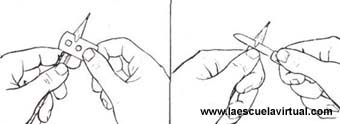 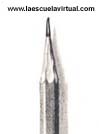 Los lápices blandos se afilan con la punta redondeada, sin querer esto decir que sea roma. Es una punta que no pincha, pero que no deja de ser esbelta y delgada.Los lápices blandos se afilan con la punta redondeada, sin querer esto decir que sea roma. Es una punta que no pincha, pero que no deja de ser esbelta y delgada.El lápiz n. 2, se afila con punta bastante fina, pero no tanto como la que, hemos indicado para los lápices duros.Después hay otro modo de afilar los lápices: es haciendo la punta en bisel o cuña. El lápiz n. 2, se afila con punta bastante fina, pero no tanto como la que, hemos indicado para los lápices duros.Después hay otro modo de afilar los lápices: es haciendo la punta en bisel o cuña. El lápiz n. 2, se afila con punta bastante fina, pero no tanto como la que, hemos indicado para los lápices duros.Después hay otro modo de afilar los lápices: es haciendo la punta en bisel o cuña. 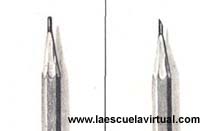 Sirve esta forma de punta para manchar de negro más o menos agrisado, zonas del dibujo, pasando la parte plana de la mina sobre el papel.También se emplea para trazos finos dibujando con la arista de la punta.Si se dibuja con la arista, la posición correcta es ésta: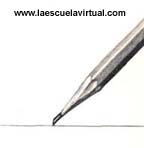 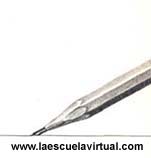 Para dibujar con la cara plana del lápiz con punta de bisel, éste se coloca así.El bisel no, se consigue con los medios normales de afilar que hemos nombrado, sino con el raspador o lija.El bisel no, se consigue con los medios normales de afilar que hemos nombrado, sino con el raspador o lija.Para comenzar -y siempre- no le son precisas a usted marcas especiales de lápices, aparte de que la cuestión de la calidad de los mismos es algo muy relativo y todo depende en realidad de los gustos de cada dibujante., Hay marcas de nombres acreditados en todo el mundo que, al utilizarlas un dibujante, las rechaza ya que tanto el tono de la mina como el "tacto" de ésta sobre el papel, no le gustan.No le recomendamos ninguna marca especial. Cualquiera de las que hay en el mercado nacional le servirán perfectamente para realizar sus trabajos, por ejemplo, las conocidas Johan Sindel o Johann Faber.Marcas de prestigio mundial y que no debe desconocer son:Naturalmente, si usted lo desea puede utilizar estas marcas, es más, sería lo ideal si en su localidad, las puede adquirir y a usted le gustan. Pero, repetimos no es, ni mucho menos necesario.Para comenzar -y siempre- no le son precisas a usted marcas especiales de lápices, aparte de que la cuestión de la calidad de los mismos es algo muy relativo y todo depende en realidad de los gustos de cada dibujante., Hay marcas de nombres acreditados en todo el mundo que, al utilizarlas un dibujante, las rechaza ya que tanto el tono de la mina como el "tacto" de ésta sobre el papel, no le gustan.No le recomendamos ninguna marca especial. Cualquiera de las que hay en el mercado nacional le servirán perfectamente para realizar sus trabajos, por ejemplo, las conocidas Johan Sindel o Johann Faber.Marcas de prestigio mundial y que no debe desconocer son:Naturalmente, si usted lo desea puede utilizar estas marcas, es más, sería lo ideal si en su localidad, las puede adquirir y a usted le gustan. Pero, repetimos no es, ni mucho menos necesario.La gomaPara dibujo el mejor tipo de goma es la llamada de miga de pan, que es blanda y muy suave al roce con el papel. La marca más extendida entre nosotros es la "Milán". Reúne, para todos los trabajos de lápices blandos y del n. 2 condiciones excelentes. Es la goma que le recomendamos para utilizar en sus trabajos. Son también interesantes las marcas Pelikán y Ebro.Tenga en cuenta una cosa: la goma no debe emplearse como un arreglalotodo. No debe usarse para borrar del todo un dibujo o gran parte de él sí ha salido mal. En este caso es preferible comenzar de nuevo el trabajo, pues le quedarían señales del paso de la goma sobre el papel que perjudicarían notablemente su labor.El dibujo debe, mediante trazos muy débiles del lápiz prepararse, encajarse y abocetarse muy detenidamente antes de comenzarlo en serio, para que no ocurra lo antedicho. De todo esto hablaremos más adelante y utilizaremos la goma sólo para enmendar pequeños errores.La goma tiene, además de su utilidad, como elemento para borrar, otra de gran importancia. La goma puede servirnos para sacar brillos y aclarar zonas oscuras.¿A que se llama sacar brillos? Observe las siguientes imágenes. En ellas verá usted zonas de blanco que sirven para representar aquellos sitios que son brillantes y reflejan la luz. Pues bien, estas zonas están conseguidas no a base de dejar el blanco originario del papel, sino de pasar la goma sobre la superficie dibujada con lápiz.También se utiliza para aclarar zonas oscuras. Es decir, sitios que no conviene que estén tan negros como en principio se han hecho. Entonces es por medio de la goma como se aclaranLa gomaPara dibujo el mejor tipo de goma es la llamada de miga de pan, que es blanda y muy suave al roce con el papel. La marca más extendida entre nosotros es la "Milán". Reúne, para todos los trabajos de lápices blandos y del n. 2 condiciones excelentes. Es la goma que le recomendamos para utilizar en sus trabajos. Son también interesantes las marcas Pelikán y Ebro.Tenga en cuenta una cosa: la goma no debe emplearse como un arreglalotodo. No debe usarse para borrar del todo un dibujo o gran parte de él sí ha salido mal. En este caso es preferible comenzar de nuevo el trabajo, pues le quedarían señales del paso de la goma sobre el papel que perjudicarían notablemente su labor.El dibujo debe, mediante trazos muy débiles del lápiz prepararse, encajarse y abocetarse muy detenidamente antes de comenzarlo en serio, para que no ocurra lo antedicho. De todo esto hablaremos más adelante y utilizaremos la goma sólo para enmendar pequeños errores.La goma tiene, además de su utilidad, como elemento para borrar, otra de gran importancia. La goma puede servirnos para sacar brillos y aclarar zonas oscuras.¿A que se llama sacar brillos? Observe las siguientes imágenes. En ellas verá usted zonas de blanco que sirven para representar aquellos sitios que son brillantes y reflejan la luz. Pues bien, estas zonas están conseguidas no a base de dejar el blanco originario del papel, sino de pasar la goma sobre la superficie dibujada con lápiz.También se utiliza para aclarar zonas oscuras. Es decir, sitios que no conviene que estén tan negros como en principio se han hecho. Entonces es por medio de la goma como se aclaranObserve la diferencia entre estos dos dibujos. El de la izquierda es mucho menos vigoroso, tiene menos fuerza que el de la derecha. Esto se debe a que al primero le falta luz, zonas iluminadas, donde la luz da de lleno. En la figura de la derecha estas zonas si están conseguidas, para ello se ha utilizado la goma de borrar pasándola por los sitios que se ven blancos. Para esto la goma se parte en bisel.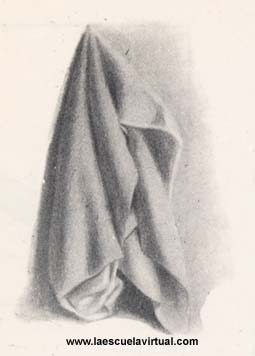 Posición ante el papelFrecuentemente, el aficionado al dibujo tiene la costumbre de trabajar sobre una mesa horizontal y esto es aceptable cuando el formato sobre el que se dibuja no es superior a 20 por 25 centímetros. Sin embargo, cuando el tamaño es mayor, la vista ya no incide perpendicularmente en todas las partes del papel y entonces pueden producirse errores ópticos debidos a la perspectiva. Por ello, lo ideal es trabajar sobre un tablero abatible, según el formato del dibujo, para lo que existen muchas posibilidades y recursos.También es preciso que el dibujante adopte un punto de vista lo suficientemente lejano al papel como para que en todo momento pueda contemplar el dibujo en todo su conjunto y no parcialmente.Posición ante el papelFrecuentemente, el aficionado al dibujo tiene la costumbre de trabajar sobre una mesa horizontal y esto es aceptable cuando el formato sobre el que se dibuja no es superior a 20 por 25 centímetros. Sin embargo, cuando el tamaño es mayor, la vista ya no incide perpendicularmente en todas las partes del papel y entonces pueden producirse errores ópticos debidos a la perspectiva. Por ello, lo ideal es trabajar sobre un tablero abatible, según el formato del dibujo, para lo que existen muchas posibilidades y recursos.También es preciso que el dibujante adopte un punto de vista lo suficientemente lejano al papel como para que en todo momento pueda contemplar el dibujo en todo su conjunto y no parcialmente.Posición ante el papelFrecuentemente, el aficionado al dibujo tiene la costumbre de trabajar sobre una mesa horizontal y esto es aceptable cuando el formato sobre el que se dibuja no es superior a 20 por 25 centímetros. Sin embargo, cuando el tamaño es mayor, la vista ya no incide perpendicularmente en todas las partes del papel y entonces pueden producirse errores ópticos debidos a la perspectiva. Por ello, lo ideal es trabajar sobre un tablero abatible, según el formato del dibujo, para lo que existen muchas posibilidades y recursos.También es preciso que el dibujante adopte un punto de vista lo suficientemente lejano al papel como para que en todo momento pueda contemplar el dibujo en todo su conjunto y no parcialmente.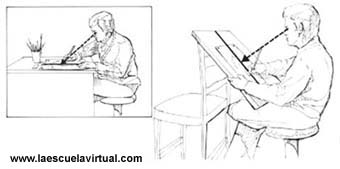 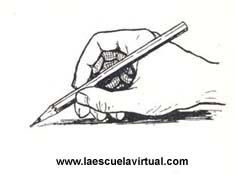 El trazoConseguir un trazo firme, que no sea tembloroso, un trazo decidido, hecho sobre el papel sin miedo, es una de las cosas que, desde el principio, deben a usted preocuparle más.DIBUJO A LÁPIZCapitulo 5El encajeSe llama encaje a unas líneas que sirven para marcar las proporciones de un dibujo.Es decir, el encaje nos sirve para que un dibujo no nos salga desproporcionado.Veamos ahora como son estas líneas, cuando y como se trazan.Vea las siguientes figura, las líneas que ve en el dibujo de la izquierda son el encaje de la botella de la figura a la derecha.El encajeSe llama encaje a unas líneas que sirven para marcar las proporciones de un dibujo.Es decir, el encaje nos sirve para que un dibujo no nos salga desproporcionado.Veamos ahora como son estas líneas, cuando y como se trazan.Vea las siguientes figura, las líneas que ve en el dibujo de la izquierda son el encaje de la botella de la figura a la derecha.El encajeSe llama encaje a unas líneas que sirven para marcar las proporciones de un dibujo.Es decir, el encaje nos sirve para que un dibujo no nos salga desproporcionado.Veamos ahora como son estas líneas, cuando y como se trazan.Vea las siguientes figura, las líneas que ve en el dibujo de la izquierda son el encaje de la botella de la figura a la derecha.El encajeSe llama encaje a unas líneas que sirven para marcar las proporciones de un dibujo.Es decir, el encaje nos sirve para que un dibujo no nos salga desproporcionado.Veamos ahora como son estas líneas, cuando y como se trazan.Vea las siguientes figura, las líneas que ve en el dibujo de la izquierda son el encaje de la botella de la figura a la derecha.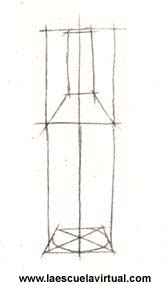 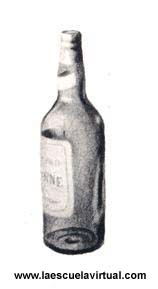 En ellas están marcadas la altura, la anchura, el comienzo del ensanchamiento del cuello y el final del mismo, así como el punto donde el cuello es más grueso, Y también a base de rectas, la forma de dicha botella.Todas estas señales hacen que podamos empezar el dibujo sobre ellas con la seguridad de que nos salga bien.¿Cuándo se hace el encaje?SIEMPRE ANTES que el dibujo. He aquí el camino a seguir.En ellas están marcadas la altura, la anchura, el comienzo del ensanchamiento del cuello y el final del mismo, así como el punto donde el cuello es más grueso, Y también a base de rectas, la forma de dicha botella.Todas estas señales hacen que podamos empezar el dibujo sobre ellas con la seguridad de que nos salga bien.¿Cuándo se hace el encaje?SIEMPRE ANTES que el dibujo. He aquí el camino a seguir.En ellas están marcadas la altura, la anchura, el comienzo del ensanchamiento del cuello y el final del mismo, así como el punto donde el cuello es más grueso, Y también a base de rectas, la forma de dicha botella.Todas estas señales hacen que podamos empezar el dibujo sobre ellas con la seguridad de que nos salga bien.¿Cuándo se hace el encaje?SIEMPRE ANTES que el dibujo. He aquí el camino a seguir.En ellas están marcadas la altura, la anchura, el comienzo del ensanchamiento del cuello y el final del mismo, así como el punto donde el cuello es más grueso, Y también a base de rectas, la forma de dicha botella.Todas estas señales hacen que podamos empezar el dibujo sobre ellas con la seguridad de que nos salga bien.¿Cuándo se hace el encaje?SIEMPRE ANTES que el dibujo. He aquí el camino a seguir.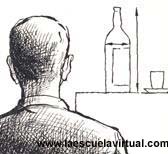 1.) Observamos la botella real que tenemos delante y vemos su altura y anchura 1.) Observamos la botella real que tenemos delante y vemos su altura y anchura 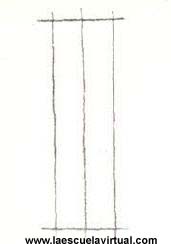 2.) Hacemos después un cuadro que tenga proporcionalmente, esta anchura y altura.Todo esto usando el sistema para calcular proporciones y medidas usando el lapiz o regla antes mencionado, y trasladando las medidas al papel.También trazamos un eje central que nos ayudará a dibujar iguales la parte derecha de la botella y la izquierda. Es decir, nos ayudará a que salga simétrica. Esta altura y anchura la calculamos a ojo mirando la botella.2.) Hacemos después un cuadro que tenga proporcionalmente, esta anchura y altura.Todo esto usando el sistema para calcular proporciones y medidas usando el lapiz o regla antes mencionado, y trasladando las medidas al papel.También trazamos un eje central que nos ayudará a dibujar iguales la parte derecha de la botella y la izquierda. Es decir, nos ayudará a que salga simétrica. Esta altura y anchura la calculamos a ojo mirando la botella.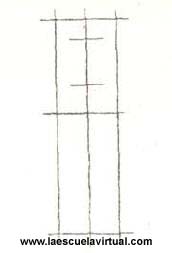 3.) Después podemos trazar alguna línea auxiliar más, tales como la que señalan el comienzo del ensanche del cuello de la botella y el final de dicho ensanche, donde la botella comienza a bajar recta hacia abajo. También una línea que marque el sitio donde el cuello es más grueso y el recuadro de la embocadura.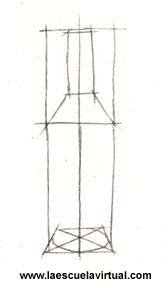 4.) Por último, a base de trazos rectos, dibujamos la forma de la botella, de modo que nos queda terminado el encaje tal como le vemos en esta figura: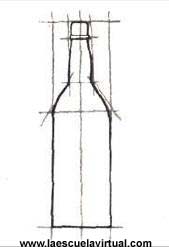 5.) Sobre esto dibujamos la botella definitiva y borramos las líneas del encaje:El encaje lo hará usted con un lápiz más duro que con el que haga, el dibujo definitivo. El lápiz para hacer el encaje estará muy bien afilado y lo pasará muy suavemente sobre el papel con el fin de que pueda borrar después las líneas con facilidad.En su caso, utilice el lápiz n. 2 para el encaje y el n. 1 para el dibujo definitivo.Después de esto, ya puede comenzar a dibujar, teniendo en cuenta que las líneas definitivas de la taza, botella, vaso y plato las deberá hacer según el sistema explicado antes con estas figuras:El encaje lo hará usted con un lápiz más duro que con el que haga, el dibujo definitivo. El lápiz para hacer el encaje estará muy bien afilado y lo pasará muy suavemente sobre el papel con el fin de que pueda borrar después las líneas con facilidad.En su caso, utilice el lápiz n. 2 para el encaje y el n. 1 para el dibujo definitivo.Después de esto, ya puede comenzar a dibujar, teniendo en cuenta que las líneas definitivas de la taza, botella, vaso y plato las deberá hacer según el sistema explicado antes con estas figuras:Clases de sombrasCuando la luz da sobre un objeto, éste queda iluminado por el sitio que está de cara a la luz, pero por el opuesto, no. Por el lado opuesto se produce la sombra. Esta sombra que se produce en el propio objeto se llama sombra propia.Clases de sombrasCuando la luz da sobre un objeto, éste queda iluminado por el sitio que está de cara a la luz, pero por el opuesto, no. Por el lado opuesto se produce la sombra. Esta sombra que se produce en el propio objeto se llama sombra propia.Clases de sombrasCuando la luz da sobre un objeto, éste queda iluminado por el sitio que está de cara a la luz, pero por el opuesto, no. Por el lado opuesto se produce la sombra. Esta sombra que se produce en el propio objeto se llama sombra propia.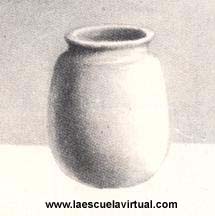 La sombra propia es la que se produce en el mismo cuerpo iluminado.La sombra propia es la que se produce en el mismo cuerpo iluminado.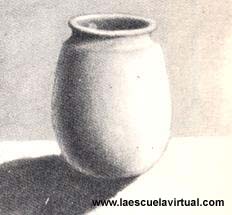 Si en verano hace mucho calor, buscamos la sombra. Si es una calle por donde vamos, nos dirigimos al sitio donde los edificios hacen sombra; si estamos en el campo, a la sombra de un árbol. Si en verano hace mucho calor, buscamos la sombra. Si es una calle por donde vamos, nos dirigimos al sitio donde los edificios hacen sombra; si estamos en el campo, a la sombra de un árbol. Es decir, tanto los edificios, como los árboles, como cualquier cosa iluminada, "echan" su sombra sobre el suelo o sobre paredes o planos verticales próximos: la proyectan. A esta sombra se le llama sombra proyectada.La proyectada es la que este cuerpo arroja sobre el suelo o la pared o, cualquier otra superficie cercana.Concretando, hay dos clases de sombras:Sombra propia: la que se produce en un objeto iluminado.Sombra proyectada: la que este objeto arroja sobre superficies cercanas.Luz reflejadaVea usted estas figuras:Es decir, tanto los edificios, como los árboles, como cualquier cosa iluminada, "echan" su sombra sobre el suelo o sobre paredes o planos verticales próximos: la proyectan. A esta sombra se le llama sombra proyectada.La proyectada es la que este cuerpo arroja sobre el suelo o la pared o, cualquier otra superficie cercana.Concretando, hay dos clases de sombras:Sombra propia: la que se produce en un objeto iluminado.Sombra proyectada: la que este objeto arroja sobre superficies cercanas.Luz reflejadaVea usted estas figuras:Es decir, tanto los edificios, como los árboles, como cualquier cosa iluminada, "echan" su sombra sobre el suelo o sobre paredes o planos verticales próximos: la proyectan. A esta sombra se le llama sombra proyectada.La proyectada es la que este cuerpo arroja sobre el suelo o la pared o, cualquier otra superficie cercana.Concretando, hay dos clases de sombras:Sombra propia: la que se produce en un objeto iluminado.Sombra proyectada: la que este objeto arroja sobre superficies cercanas.Luz reflejadaVea usted estas figuras:Es decir, tanto los edificios, como los árboles, como cualquier cosa iluminada, "echan" su sombra sobre el suelo o sobre paredes o planos verticales próximos: la proyectan. A esta sombra se le llama sombra proyectada.La proyectada es la que este cuerpo arroja sobre el suelo o la pared o, cualquier otra superficie cercana.Concretando, hay dos clases de sombras:Sombra propia: la que se produce en un objeto iluminado.Sombra proyectada: la que este objeto arroja sobre superficies cercanas.Luz reflejadaVea usted estas figuras: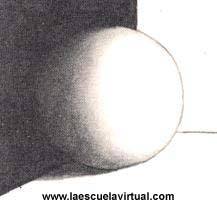 Como la pared es negra, no refleja los rayos luminosos y la parte en sombra de la esfera no tiene nada de luz., la sombra cubre por completo la cara del objeto opuesta a donde da la luz y se confunde con el fondo oscuro.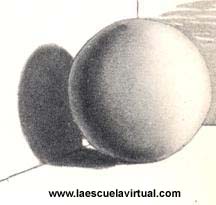 En este otro caso la pared blanca, si refleja los rayos luminosos y en la parte en sombra de la esfera, debido a este reflejo, hay luz.Después de llegar la sombra a su máxima intensidad, vuelve a hacerse más clara, vuelve a haber luz. ¿Por qué?Se debe a que la luz se refleja en el fondo claro y vuelve a dar en el objeto.A esto se le llama luz reflejada y debe estar muy atento a ella cuando dibuje.Intensidad de las sombrasTodas las sombras no son igual de oscuras, no tienen el mismo tono. Unas son más intensas que otras. El captar, mediante la observación del modelo, estos distintos tonos de luz, estas, diferencias, que a veces son muy pequeñas, muy suaves, deberá ser, desde ahora mismo, una de sus mayores preocupaciones. Le decimos esto, porque no es tarea fácil.Esta diferencia de tonos es lo que dará a los objetos y formas que dibuje una mayor impresión de realidad, es lo que les dará volumen, forma.Que unas sombras sean más oscuras que otras depende de la dificultad que tenga la luz de llegar al lugar en sombra. Cuanto más cubierta, tapada o alejada de la luz esté una superficie, más difícil será que llegue a ella y más oscura serán las sombras.Se debe a que la luz se refleja en el fondo claro y vuelve a dar en el objeto.A esto se le llama luz reflejada y debe estar muy atento a ella cuando dibuje.Intensidad de las sombrasTodas las sombras no son igual de oscuras, no tienen el mismo tono. Unas son más intensas que otras. El captar, mediante la observación del modelo, estos distintos tonos de luz, estas, diferencias, que a veces son muy pequeñas, muy suaves, deberá ser, desde ahora mismo, una de sus mayores preocupaciones. Le decimos esto, porque no es tarea fácil.Esta diferencia de tonos es lo que dará a los objetos y formas que dibuje una mayor impresión de realidad, es lo que les dará volumen, forma.Que unas sombras sean más oscuras que otras depende de la dificultad que tenga la luz de llegar al lugar en sombra. Cuanto más cubierta, tapada o alejada de la luz esté una superficie, más difícil será que llegue a ella y más oscura serán las sombras.Se debe a que la luz se refleja en el fondo claro y vuelve a dar en el objeto.A esto se le llama luz reflejada y debe estar muy atento a ella cuando dibuje.Intensidad de las sombrasTodas las sombras no son igual de oscuras, no tienen el mismo tono. Unas son más intensas que otras. El captar, mediante la observación del modelo, estos distintos tonos de luz, estas, diferencias, que a veces son muy pequeñas, muy suaves, deberá ser, desde ahora mismo, una de sus mayores preocupaciones. Le decimos esto, porque no es tarea fácil.Esta diferencia de tonos es lo que dará a los objetos y formas que dibuje una mayor impresión de realidad, es lo que les dará volumen, forma.Que unas sombras sean más oscuras que otras depende de la dificultad que tenga la luz de llegar al lugar en sombra. Cuanto más cubierta, tapada o alejada de la luz esté una superficie, más difícil será que llegue a ella y más oscura serán las sombras.Se debe a que la luz se refleja en el fondo claro y vuelve a dar en el objeto.A esto se le llama luz reflejada y debe estar muy atento a ella cuando dibuje.Intensidad de las sombrasTodas las sombras no son igual de oscuras, no tienen el mismo tono. Unas son más intensas que otras. El captar, mediante la observación del modelo, estos distintos tonos de luz, estas, diferencias, que a veces son muy pequeñas, muy suaves, deberá ser, desde ahora mismo, una de sus mayores preocupaciones. Le decimos esto, porque no es tarea fácil.Esta diferencia de tonos es lo que dará a los objetos y formas que dibuje una mayor impresión de realidad, es lo que les dará volumen, forma.Que unas sombras sean más oscuras que otras depende de la dificultad que tenga la luz de llegar al lugar en sombra. Cuanto más cubierta, tapada o alejada de la luz esté una superficie, más difícil será que llegue a ella y más oscura serán las sombras.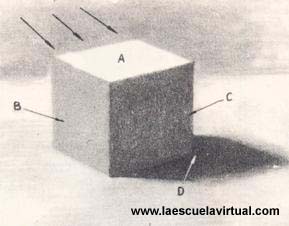 Donde llega más fácilmente la luz en este cubo es: a la cara A, cae de lleno sobre ella, por eso es la más clara, la más iluminada. A la cara B llegan con mayor dificultad y los rayos que la rozan, caen paralelamente a ella. Debido a esto tiene menos luz, está más gris.A la cara C no llegan. La única iluminación que reciben es por reflejos de la luz sobre la superficie blanca donde está el cubo. Debido a esto es  tan oscura.La zona D es la que menos luz tiene, pues no llegan a ella los rayos de luz directamente y, por lo tanto, se reflejan muy débilmente.A la cara C no llegan. La única iluminación que reciben es por reflejos de la luz sobre la superficie blanca donde está el cubo. Debido a esto es  tan oscura.La zona D es la que menos luz tiene, pues no llegan a ella los rayos de luz directamente y, por lo tanto, se reflejan muy débilmente.A la cara C no llegan. La única iluminación que reciben es por reflejos de la luz sobre la superficie blanca donde está el cubo. Debido a esto es  tan oscura.La zona D es la que menos luz tiene, pues no llegan a ella los rayos de luz directamente y, por lo tanto, se reflejan muy débilmente.A la cara C no llegan. La única iluminación que reciben es por reflejos de la luz sobre la superficie blanca donde está el cubo. Debido a esto es  tan oscura.La zona D es la que menos luz tiene, pues no llegan a ella los rayos de luz directamente y, por lo tanto, se reflejan muy débilmente.Mirar las sombrasComo paso previo a su trabajo, usted debe aprender a ver las sombras. No es fácil si no se tiene práctica en ello. Las cosas tienen color y esto dificulta a veces para establecer bien los límites de las sombras, sus tonos.Hay un método muy práctico que nos ayuda en gran parte a resolver este problema: Se trata de mirar al objeto sombreado entrecerrando (entornando) los ojos. Pruebe ahora mismo. ¿Verdad que las zonas de sombras quedan delimitadas con mayor claridad?Esto se debe a que, al entrecerrar los ojos, se suprimen detalles de la visión y sólo se aprecian masas, y en lo que se refiere a las sombras, zonas de éstas, más o menos precisas.Oriéntese así al trabajar.Mirar las sombrasComo paso previo a su trabajo, usted debe aprender a ver las sombras. No es fácil si no se tiene práctica en ello. Las cosas tienen color y esto dificulta a veces para establecer bien los límites de las sombras, sus tonos.Hay un método muy práctico que nos ayuda en gran parte a resolver este problema: Se trata de mirar al objeto sombreado entrecerrando (entornando) los ojos. Pruebe ahora mismo. ¿Verdad que las zonas de sombras quedan delimitadas con mayor claridad?Esto se debe a que, al entrecerrar los ojos, se suprimen detalles de la visión y sólo se aprecian masas, y en lo que se refiere a las sombras, zonas de éstas, más o menos precisas.Oriéntese así al trabajar.Mirar las sombrasComo paso previo a su trabajo, usted debe aprender a ver las sombras. No es fácil si no se tiene práctica en ello. Las cosas tienen color y esto dificulta a veces para establecer bien los límites de las sombras, sus tonos.Hay un método muy práctico que nos ayuda en gran parte a resolver este problema: Se trata de mirar al objeto sombreado entrecerrando (entornando) los ojos. Pruebe ahora mismo. ¿Verdad que las zonas de sombras quedan delimitadas con mayor claridad?Esto se debe a que, al entrecerrar los ojos, se suprimen detalles de la visión y sólo se aprecian masas, y en lo que se refiere a las sombras, zonas de éstas, más o menos precisas.Oriéntese así al trabajar.Mirar las sombrasComo paso previo a su trabajo, usted debe aprender a ver las sombras. No es fácil si no se tiene práctica en ello. Las cosas tienen color y esto dificulta a veces para establecer bien los límites de las sombras, sus tonos.Hay un método muy práctico que nos ayuda en gran parte a resolver este problema: Se trata de mirar al objeto sombreado entrecerrando (entornando) los ojos. Pruebe ahora mismo. ¿Verdad que las zonas de sombras quedan delimitadas con mayor claridad?Esto se debe a que, al entrecerrar los ojos, se suprimen detalles de la visión y sólo se aprecian masas, y en lo que se refiere a las sombras, zonas de éstas, más o menos precisas.Oriéntese así al trabajar.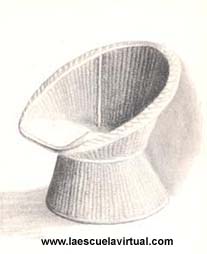 Así se ven las cosas mirando normalmente.Así se ven las cosas mirando normalmente.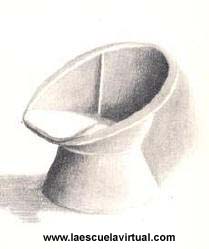 Entornando los ojos, las zonas de sombra y luz se delimitan con mayor claridad.Entornando los ojos, las zonas de sombra y luz se delimitan con mayor claridad.Y bien, puesto ya en este camino, va usted a comenzar a fijarse en las sombras.En el lugar en que, esté estudiando, si echa una ojeada alrededor, verá que hay sombra y luz por todas partes. Sombras propias y sombras proyectadas. En las cosas, en su propio cuerpo. Deje de estudiar y obsérvelas. Observe cómo una misma mancha de sombra no es por todas partes igual de intensa, como en la mayoría de los casos, comienza siendo clara para acabar siendo muy oscura. ¿Se fija?Pues bien, esto es lo que debe usted trasladar al papel. ¿Cómo? Algo importante sobre el sombreado 1.) Uno de los defectos más importantes del principiante es cargar demasiado de negro las sombras, llenarlo todo demasiado de manchas oscuras, sin acordarse de que en el sombreado hay dos elementos igual de importantes: la luz y la sombra. El principiante cae en el defecto de hacer los tonos más oscuros de lo que deben ser.Por eso, grábese la regla siguiente: sombree siempre suavemente y deje espacios blancos allí donde la luz da de lleno. Si es preciso acentuar más el negro en cualquier sitio, ya habrá tiempo.Y bien, puesto ya en este camino, va usted a comenzar a fijarse en las sombras.En el lugar en que, esté estudiando, si echa una ojeada alrededor, verá que hay sombra y luz por todas partes. Sombras propias y sombras proyectadas. En las cosas, en su propio cuerpo. Deje de estudiar y obsérvelas. Observe cómo una misma mancha de sombra no es por todas partes igual de intensa, como en la mayoría de los casos, comienza siendo clara para acabar siendo muy oscura. ¿Se fija?Pues bien, esto es lo que debe usted trasladar al papel. ¿Cómo? Algo importante sobre el sombreado 1.) Uno de los defectos más importantes del principiante es cargar demasiado de negro las sombras, llenarlo todo demasiado de manchas oscuras, sin acordarse de que en el sombreado hay dos elementos igual de importantes: la luz y la sombra. El principiante cae en el defecto de hacer los tonos más oscuros de lo que deben ser.Por eso, grábese la regla siguiente: sombree siempre suavemente y deje espacios blancos allí donde la luz da de lleno. Si es preciso acentuar más el negro en cualquier sitio, ya habrá tiempo.Y bien, puesto ya en este camino, va usted a comenzar a fijarse en las sombras.En el lugar en que, esté estudiando, si echa una ojeada alrededor, verá que hay sombra y luz por todas partes. Sombras propias y sombras proyectadas. En las cosas, en su propio cuerpo. Deje de estudiar y obsérvelas. Observe cómo una misma mancha de sombra no es por todas partes igual de intensa, como en la mayoría de los casos, comienza siendo clara para acabar siendo muy oscura. ¿Se fija?Pues bien, esto es lo que debe usted trasladar al papel. ¿Cómo? Algo importante sobre el sombreado 1.) Uno de los defectos más importantes del principiante es cargar demasiado de negro las sombras, llenarlo todo demasiado de manchas oscuras, sin acordarse de que en el sombreado hay dos elementos igual de importantes: la luz y la sombra. El principiante cae en el defecto de hacer los tonos más oscuros de lo que deben ser.Por eso, grábese la regla siguiente: sombree siempre suavemente y deje espacios blancos allí donde la luz da de lleno. Si es preciso acentuar más el negro en cualquier sitio, ya habrá tiempo.2.) Se sombrea comparando.Aclaremos: cuando usted esta observando un modelo, viendo en sus sombras el número de intensidad de sus tonos, fíjese en el más oscuro y páselo al papel. Después, COMPARANDO con este tono, vaya dibujando los otros más claros.Usted comparará las diferencias de los tonos con respecto, al más oscuro EN EL MODELO. La comparación la hará en el propio objeto que esté dibujando, y trasladará esta diferencia que encuentre al papel, comparando ahora con la mancha que ya tiene dibujada del tono más oscuro.2.) Se sombrea comparando.Aclaremos: cuando usted esta observando un modelo, viendo en sus sombras el número de intensidad de sus tonos, fíjese en el más oscuro y páselo al papel. Después, COMPARANDO con este tono, vaya dibujando los otros más claros.Usted comparará las diferencias de los tonos con respecto, al más oscuro EN EL MODELO. La comparación la hará en el propio objeto que esté dibujando, y trasladará esta diferencia que encuentre al papel, comparando ahora con la mancha que ya tiene dibujada del tono más oscuro.2.) Se sombrea comparando.Aclaremos: cuando usted esta observando un modelo, viendo en sus sombras el número de intensidad de sus tonos, fíjese en el más oscuro y páselo al papel. Después, COMPARANDO con este tono, vaya dibujando los otros más claros.Usted comparará las diferencias de los tonos con respecto, al más oscuro EN EL MODELO. La comparación la hará en el propio objeto que esté dibujando, y trasladará esta diferencia que encuentre al papel, comparando ahora con la mancha que ya tiene dibujada del tono más oscuro.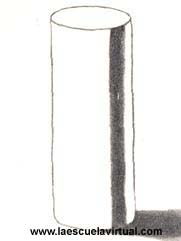 Comparando con la intensidad de este tono...Comparando con la intensidad de este tono...Comparando con la intensidad de este tono...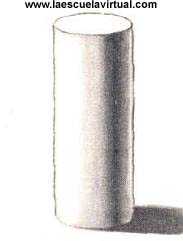  ... vaya graduando el resto. ... vaya graduando el resto. ... vaya graduando el resto.3.) La valoración de los tonos, es decir, la graduación, el paso de unos tonos oscuros a otros más claros y el paso de éstos al blanco -o al revés-, se debe hacer de un modo gradual, sin que haya contrastes violentos.El paso de un tono a otro, de mayor a menor intensidad, o al revés, debe ser como lo ve usted aquí, suave, sin que se noten saltos bruscos.Aquí es donde entra en juego la aplicación de las manchas graduadas de que hablamos en las primeras lecciones de este curso.4.) No debe usted, durante todo su trabajo, perder de vista ni olvidar el conjunto. Debe estar pendiente de éste, fijándose constantemente en la totalidad del dibujo. Esto es necesario para que su trabajo salga con la armonía precisa.5.) No enmarque usted los límites de lo que esté dibujando con líneas antes de sombrear. Sombree, y el propio sombreado le irá dando estos límites.6.) El trazo no es el mismo para todos los casos de sombreado. Hay que seguir con el lápiz la forma de la superficie del objeto que se trate. Si se trata de superficies planas, el trazado de sombreado será recto. Si de curvas, el trazo será curvo. Es decir, el trazo adoptará la forma del volumen del cuerpo que se dibuje.3.) La valoración de los tonos, es decir, la graduación, el paso de unos tonos oscuros a otros más claros y el paso de éstos al blanco -o al revés-, se debe hacer de un modo gradual, sin que haya contrastes violentos.El paso de un tono a otro, de mayor a menor intensidad, o al revés, debe ser como lo ve usted aquí, suave, sin que se noten saltos bruscos.Aquí es donde entra en juego la aplicación de las manchas graduadas de que hablamos en las primeras lecciones de este curso.4.) No debe usted, durante todo su trabajo, perder de vista ni olvidar el conjunto. Debe estar pendiente de éste, fijándose constantemente en la totalidad del dibujo. Esto es necesario para que su trabajo salga con la armonía precisa.5.) No enmarque usted los límites de lo que esté dibujando con líneas antes de sombrear. Sombree, y el propio sombreado le irá dando estos límites.6.) El trazo no es el mismo para todos los casos de sombreado. Hay que seguir con el lápiz la forma de la superficie del objeto que se trate. Si se trata de superficies planas, el trazado de sombreado será recto. Si de curvas, el trazo será curvo. Es decir, el trazo adoptará la forma del volumen del cuerpo que se dibuje.3.) La valoración de los tonos, es decir, la graduación, el paso de unos tonos oscuros a otros más claros y el paso de éstos al blanco -o al revés-, se debe hacer de un modo gradual, sin que haya contrastes violentos.El paso de un tono a otro, de mayor a menor intensidad, o al revés, debe ser como lo ve usted aquí, suave, sin que se noten saltos bruscos.Aquí es donde entra en juego la aplicación de las manchas graduadas de que hablamos en las primeras lecciones de este curso.4.) No debe usted, durante todo su trabajo, perder de vista ni olvidar el conjunto. Debe estar pendiente de éste, fijándose constantemente en la totalidad del dibujo. Esto es necesario para que su trabajo salga con la armonía precisa.5.) No enmarque usted los límites de lo que esté dibujando con líneas antes de sombrear. Sombree, y el propio sombreado le irá dando estos límites.6.) El trazo no es el mismo para todos los casos de sombreado. Hay que seguir con el lápiz la forma de la superficie del objeto que se trate. Si se trata de superficies planas, el trazado de sombreado será recto. Si de curvas, el trazo será curvo. Es decir, el trazo adoptará la forma del volumen del cuerpo que se dibuje.3.) La valoración de los tonos, es decir, la graduación, el paso de unos tonos oscuros a otros más claros y el paso de éstos al blanco -o al revés-, se debe hacer de un modo gradual, sin que haya contrastes violentos.El paso de un tono a otro, de mayor a menor intensidad, o al revés, debe ser como lo ve usted aquí, suave, sin que se noten saltos bruscos.Aquí es donde entra en juego la aplicación de las manchas graduadas de que hablamos en las primeras lecciones de este curso.4.) No debe usted, durante todo su trabajo, perder de vista ni olvidar el conjunto. Debe estar pendiente de éste, fijándose constantemente en la totalidad del dibujo. Esto es necesario para que su trabajo salga con la armonía precisa.5.) No enmarque usted los límites de lo que esté dibujando con líneas antes de sombrear. Sombree, y el propio sombreado le irá dando estos límites.6.) El trazo no es el mismo para todos los casos de sombreado. Hay que seguir con el lápiz la forma de la superficie del objeto que se trate. Si se trata de superficies planas, el trazado de sombreado será recto. Si de curvas, el trazo será curvo. Es decir, el trazo adoptará la forma del volumen del cuerpo que se dibuje.Prácticas de iniciación al dibujo de sombrasLe proponemos como práctica de sombreado realizar tres dibujos a lápiz, en los que, al contrario que en los ejercicios del capítulo anterior, se aprecian formas y volúmenes.Se trata de que usted dibuje:Dos cajas de zapatos tal como las ve en esta figura:Prácticas de iniciación al dibujo de sombrasLe proponemos como práctica de sombreado realizar tres dibujos a lápiz, en los que, al contrario que en los ejercicios del capítulo anterior, se aprecian formas y volúmenes.Se trata de que usted dibuje:Dos cajas de zapatos tal como las ve en esta figura: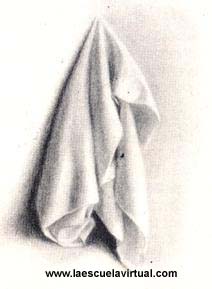 Un trapo colgado, que tenga buena caída, blanco, que colocará tal como ve aquí:No copie de los dibujos que le presentamos. Tome del modelo natural.Ilumine los modelos con una lámpara con pantalla, tal como viene indicado en las imágenes anteriores. Si no tiene lámpara con pantalla, de modo que la luz vaya en la dirección indicada por las figuras citadas, hágalo como le sea posible, pero procurando siempre que la luz no quede encima de los modelos.Prepare a su, lado, para trabajar, los lápices números 1 y 2 y la goma, así como el raspador.Con el lápiz n. 2 hará las líneas finas, poco intensas, y el encaje y boceto inicial.Con el del n. 1 las líneas y manchas de sombras más intensas.Su camino a seguir en los trabajos será el siguiente:1. Encaje detenido del modelo siguiendo las normas que a tal respecto le hemos dado en las lecciones pasadas.Hará el encaje suavemente, con el fin de que pueda borrarlo después con facilidad. Utilice el lápiz n. 2.No copie de los dibujos que le presentamos. Tome del modelo natural.Ilumine los modelos con una lámpara con pantalla, tal como viene indicado en las imágenes anteriores. Si no tiene lámpara con pantalla, de modo que la luz vaya en la dirección indicada por las figuras citadas, hágalo como le sea posible, pero procurando siempre que la luz no quede encima de los modelos.Prepare a su, lado, para trabajar, los lápices números 1 y 2 y la goma, así como el raspador.Con el lápiz n. 2 hará las líneas finas, poco intensas, y el encaje y boceto inicial.Con el del n. 1 las líneas y manchas de sombras más intensas.Su camino a seguir en los trabajos será el siguiente:1. Encaje detenido del modelo siguiendo las normas que a tal respecto le hemos dado en las lecciones pasadas.Hará el encaje suavemente, con el fin de que pueda borrarlo después con facilidad. Utilice el lápiz n. 2.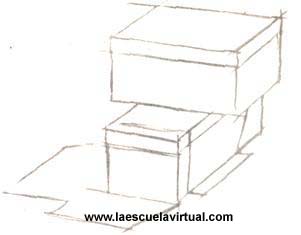 Lo primero es el encaje.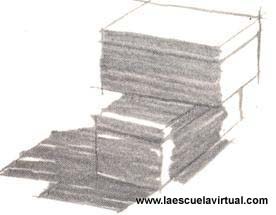 3. Manche usted ya, con el lápiz del n. 2, con un rayado en que no debe apretar demasiado, las zonas de sombra, marcando los diferentes tonos más importantes que ve para lo cual habrá empleado el método de entrecerrar los ojos  y sin olvidar que el trazo debe seguir la  forma plana o curva de la superficie del modelo.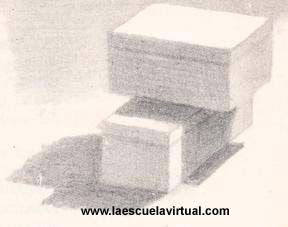 4. Manche la zona o zonas más oscuras del dibujo.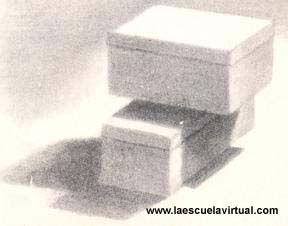 5.A partir de este tono y como le hemos indicado, COMPARANDO, vaya dando los otros tonos más suaves, sin olvidar que el paso de uno a otro debe ser suave, sin contraste brusco.Retoque al final con la goma, aclarando aquellos sitios que estén oscuros, sacando brillos, borrando lo que sobre.Y aún retoque con el lápiz las pequeñas deficiencias que haya podido producir el paso de la goma.Recuerde que algo muy importante del dibujo y la pintura es la OBSERVACIÓN, nunca deje de hacerlo, no invente, trate de plasmar lo que VE y no lo que se imagina, el dibujo  es la base de cualquier proyecto artístico que se quiera realizar, se dibuja en escultura, se dibuja en pintura, en todo, por lo tanto es muy importante tener por lo menos nociones básicas de dibujo, esperamos este curso haya sido de su agrado y le haya servido por lo menos a introducirse al mundo de las bellas artes.ESPERO OS SIRVALa dirección en internet de esta información está sacada de:http://www.laescuelavirtual.com/cursodedibujoalapiz/dibujoalapiztemario.htmRetoque al final con la goma, aclarando aquellos sitios que estén oscuros, sacando brillos, borrando lo que sobre.Y aún retoque con el lápiz las pequeñas deficiencias que haya podido producir el paso de la goma.Recuerde que algo muy importante del dibujo y la pintura es la OBSERVACIÓN, nunca deje de hacerlo, no invente, trate de plasmar lo que VE y no lo que se imagina, el dibujo  es la base de cualquier proyecto artístico que se quiera realizar, se dibuja en escultura, se dibuja en pintura, en todo, por lo tanto es muy importante tener por lo menos nociones básicas de dibujo, esperamos este curso haya sido de su agrado y le haya servido por lo menos a introducirse al mundo de las bellas artes.ESPERO OS SIRVALa dirección en internet de esta información está sacada de:http://www.laescuelavirtual.com/cursodedibujoalapiz/dibujoalapiztemario.htm